ΣΑΒΒΑΤΟ, 06/0706:45		ΜΑΖΙ ΤΟ ΣΑΒΒΑΤΟΚΥΡΙΑΚΟ Ενημερωτική εκπομπή με τον Γιάννη Σκάλκο και την Ευριδίκη Χάντζιου10:00		ΠΑΜΕ ΑΛΛΙΩΣΕνημερωτική εκπομπή με τον Τάκη Σαράντη12:00		ΕΙΔΗΣΕΙΣ – ΑΘΛΗΤΙΚΑ – ΚΑΙΡΟΣ12:30		ΕΠΤΑΕκπομπή πολιτικής ανασκόπησης με τη Βάλια Πετούρη13:30		EUROPEΕκπομπή για θέματα Ευρωπαϊκής Ένωσης με την Εύα Μπούρα15:00		ΕΙΔΗΣΕΙΣ – ΑΘΛΗΤΙΚΑ – ΚΑΙΡΟΣΜε τη Μαριάννα Πετράκη16:00		ΙΣΤΟΡΙΚΟΙ ΠΕΡΙΠΑΤΟΙ «ΦΑΚΕΛΟΣ ΤΗΣ ΚΥΠΡΟΥ - Β' ΜΕΡΟΣ: Η τουρκική εισβολή» (Νέα Εκπ.)Ιστορικό ντοκιμαντέρ με τον Πιέρρο Τζανετάκο17:00 		ΕΛΛΗΝΙΚΗ ΤΑΙΝΙΑ «Ησαΐα χόρευε»Έτος παραγωγής: 1966«Το γραφείο συνοικεσίων των Ησαΐα και Ανάργυρου έχει μεγάλες αναδουλειές και τα πράγματα βρίσκονται σε μεγάλο αδιέξοδο. Ωστόσο, η καταφερτζού γυναίκα του Ησαΐα, η Καλλιρρόη, αναλαμβάνει να τους βοηθήσει κι αρχίζει τα κηρύγματα υπέρ του γάμου (και του γραφείου τους), σε κομμωτήρια, γήπεδα, πλαζ κ.λπ. Οι προσπάθειές της αποδίδουν καρπούς και οι δουλειές προχωρούν και πάλι, προς μεγάλη ικανοποίηση όλων. Κάποια μέρα, όμως, η κόρη του Ησαΐα ομολογεί στον πατέρα της ότι είναι ερωτευμένη μ’ έναν πολύ πλούσιο νέο ο οποίος θα έρθει σπίτι τους. Πρέπει να φερθούν αναλόγως, γιατί του έχει πει πως είναι κόρη εκατομμυριούχου. Ο Ησαΐας, μες στην καλή χαρά, και προκειμένου να ανταποκριθεί στην κατάσταση, ενεχυριάζει τα πάντα. Το ίδιο κάνει και ο πατέρας του νέου, που επίσης είναι φτωχός και αναγκάζεται να πουλήσει το αμπέλι του…»Παίζουν: Βασίλης Αυλωνίτης, Γεωργία Βασιλειάδου, Γιάννης Γκιωνάκης, Τάκης Μηλιάδης, Βασιλάκης Καϊλας, Αγγέλα ΓιουράντηΣενάριο: Κώστας Ασημακόπουλος, Φωτογραφία: Βαγγέλης Καραμανίδης, Μουσική: Ανδρέας Χατζηαποστόλου, Σκηνοθεσία: Κώστας Ασημακόπουλος18:15		ΣΑΝ ΣΗΜΕΡΑ ΤΟΝ 20Ο ΑΙΩΝΑ18:30		ΧΩΡΙΣ ΕΡΩΤΗΣΗ (E) «Εύα Στεφανή»19:00		ΕΔΩ ΠΟΥ ΤΑ ΛΕΜΕ (Νέα Εκπ.)Απογευματινό μαγκαζίνο με τη Ρένια Τσιτσιμπίκου20:00		20ΟΣ ΑΙΩΝΑΣ ΕΠΙΛΟΓΕΣ «Μίμης Φωτόπουλος» 20:30		ΣΑΝ ΜΑΓΕΜΕΝΟΙ (E) «"Τους ζυγούς λύσατε" του Βασίλη Παπαβασιλείου»Μια εκπομπή για το θέατρο με τον Γιώργο Δαράκη21:00		ΚΕΝΤΡΙΚΟ ΔΕΛΤΙΟ ΕΙΔΗΣΕΩΝ – ΑΘΛΗΤΙΚΑ – ΚΑΙΡΟΣΜε την Αντριάνα Παρασκευοπούλου21:45		ΚΑΙΡΟΣ ΓΙΑ … ΕΡΤΑναλυτική πρόγνωση για τον καιρό22:00		ΣΤΑ ΤΡΑΓΟΥΔΙΑ ΛΕΜΕ ΝΑΙ «Αφιέρωμα στο ζεϊμπέκικο» (Νέα εκπ.)Μουσική εκπομπή με τη Ναταλία Δραγούμη και τον Μιχάλη Μαρίνο-----------------------------------------------------------------------------------------------------------------01:00		ΕΛΛΗΝΙΚΗ ΤΑΙΝΙΑ «Ησαΐα χόρευε»Έτος παραγωγής: 196602:30		ΣΑΝ ΜΑΓΕΜΕΝΟΙ (E) «"Τους ζυγούς λύσατε" του Βασίλη Παπαβασιλείου»Μια εκπομπή για το θέατρο με τον Γιώργο Δαράκη03:00		ΕΔΩ ΠΟΥ ΤΑ ΛΕΜΕ (Νέα Εκπ.)Απογευματινό μαγκαζίνο με τη Ρένια Τσιτσιμπίκου04:00		ΙΣΤΟΡΙΚΟΙ ΠΕΡΙΠΑΤΟΙ «ΦΑΚΕΛΟΣ ΤΗΣ ΚΥΠΡΟΥ - Β' ΜΕΡΟΣ: Η τουρκική εισβολή» (Νέα Εκπ.)Ιστορικό ντοκιμαντέρ με τον Πιέρρο Τζανετάκο 05:00		ΣΤΑ ΤΡΑΓΟΥΔΙΑ ΛΕΜΕ ΝΑΙ «Αφιέρωμα στο ζεϊμπέκικο» (Νέα εκπ.)Μουσική εκπομπή με τη Ναταλία Δραγούμη και τον Μιχάλη Μαρίνο07:45		ΣΑΝ ΣΗΜΕΡΑ ΤΟΝ 20Ο ΑΙΩΝΑΚΥΡΙΑΚΗ, 07/0708:00		ΑΡΧΙΕΡΑΤΙΚΗ ΘΕΙΑ ΛΕΙΤΟΥΡΓΙΑαπό τον Ιερό Ναό Παναγίας Δεξιάς Θεσσαλονίκης10:30		ΦΩΤΕΙΝΑ ΜΟΝΟΠΑΤΙΑ «Σύμη, το νησί του Πανορμίτη» (Ε)11:30		ΧΩΡΙΣ ΕΡΩΤΗΣΗ (E) «Εύα Στεφανή»12:00		ΕΙΔΗΣΕΙΣ – ΑΘΛΗΤΙΚΑ – ΚΑΙΡΟΣ13:00		ΣΤΗΝ ΚΑΛΠΗ    Με την Ντένια Σαρακίνη 15:00		ΕΙΔΗΣΕΙΣ – ΑΘΛΗΤΙΚΑ – ΚΑΙΡΟΣΜε τη Βούλα Μαλλά16:00		ΕΛΛΗΝΙΚΗ ΤΑΙΝΙΑ «Τέρμα τα δίφραγκα»Έτος παραγωγής: 1962«Αντιμετωπίζοντας το ενδεχόμενο της έξωσης, ο Αγησίλαος (Βασίλης Αυλωνίτης) ζητάει δανεικά από φίλους και γνωστούς. Η Ρίτα (Πάρη Λεβέντη) τον ακολουθεί, παρακαλώντας τον να τη δεχθεί ως νύφη του γιου του, αλλά εκείνος την αποφεύγει. Τελικά, ο Αγησίλαος πείθεται να συναινέσει στον αρραβώνα του ζευγαριού. Παράλληλα, λύνει και το οικονομικό του πρόβλημα, με τη βοήθεια μιας νεαρής χήρας, την οποία επιθυμούσε σφοδρά ο σπιτονοικοκύρης του (Τάκης Μηλιάδης).»Παίζουν: Βασίλης Αυλωνίτης, Πάρη Λεβέντη, Νίκος Ρίζος, Θανάσης Μυλωνάς, Τάκης Μηλιάδης, Έλσα Ρίζου, Γιώργος Παπαζήσης, Γιώργος Τσιτσόπουλος, Ταϋγέτη, Νίκος Τσουκαλάς, Βίκυ Παππά, Μίμης Θειόπουλος, Ελένη Καρπέτα, Γιάννης Αυλωνίτης, Γιώργος Σήφης, Σοφία Βερώνη, Άννα Σταυρίδου, Αλίκη Κλωνάρη, Τάκης Καραβασίλης, Πάνος Νικολακόπουλος, Αγάπη ΦυλακτούΣενάριο: Ηλίας Μπακόπουλος, Διεύθυνση φωτογραφίας: Νίκος Μήλας, Σκηνοθεσία: Σάκης Τσολακάκης17:30		ΕΚΛΟΓΕΣ 2019Με τη Δώρα Αναγνωστοπούλου02:00		ΕΚΛΟΓΕΣ 2019 – ΑΝΑΓΝΩΣΗ ΑΠΟΤΕΛΕΣΜΑΤΩΝΜε την Αλεξάνδρα Δουβαρά και τον Θάνο ΣιαφάκαΔΕΥΤΕΡΑ, 08/07 05:50		ΠΡΩΙΝΗ ΒΑΡΔΙΑΕνημερωτική εκπομπή με τον Μάνο Νιφλή και τον Κώστα Αλατζά09:50		ΑΠΕΥΘΕΙΑΣΕνημερωτική εκπομπή με τους Μάριον Μιχελιδάκη, Κώστα Λασκαράτο και Νίκο Μερτζάνη12:00		ΕΙΔΗΣΕΙΣ – ΑΘΛΗΤΙΚΑ – ΚΑΙΡΟΣ13:00		ΓΙΑ ΤΗΝ ΕΛΛΑΔΑΕνημερωτική εκπομπή με τον Σπύρο Χαριτάτο14:30		ΩΡΑ ΕΛΛΑΔΑΣΕνημερωτική εκπομπή με τον Νίκο Αγγελίδη15:00		ΕΙΔΗΣΕΙΣ – ΑΘΛΗΤΙΚΑ – ΚΑΙΡΟΣΜε τη Σταυρούλα Χριστοφιλέα15:55		ΑΛΛΗ ΔΙΑΣΤΑΣΗΕνημερωτική εκπομπή18:00		ΕΙΔΗΣΕΙΣ – ΑΘΛΗΤΙΚΑ – ΚΑΙΡΟΣΜε τη Βασιλική ΧαϊνάΚαι Δελτίο στη Νοηματική18:15		ΚΑΙΡΟΣ ΓΙΑ … ΕΡΤΑναλυτική πρόγνωση για τον καιρό18:30		ΣΑΝ ΣΗΜΕΡΑ ΤΟΝ 20Ο ΑΙΩΝΑ18:45		ΜΠΡΟΣΤΑ ΣΤΑ ΓΕΓΟΝΟΤΑΕνημερωτική εκπομπή με τον Νίκο Μερτζάνη20:50		ΚΕΝΤΡΙΚΟ ΔΕΛΤΙΟ ΕΙΔΗΣΕΩΝ – ΑΘΛΗΤΙΚΑ – ΚΑΙΡΟΣΜε τη Δώρα Αναγνωστοπούλου22:00		Η ΕΠΟΜΕΝΗ ΜΕΡΑΕνημερωτική εκπομπή με τον Σεραφείμ Κοτρώτσο23:50		ΠΕΡΙΦΕΡΕΙΑ (ΕΙΔΗΣΕΙΣ ΤΗΣ ΠΕΡΙΦΕΡΕΙΑΣ ΑΠΟ ΤΗΝ ΕΡΤ3)Με τη Νίκη Χατζηδημητρίου00:00		ΤΟ ΘΕΑΤΡΟ ΤΗΣ ΔΕΥΤΕΡΑΣ «Δον Καμίλο» του Σωτήρη ΠατατζήΤο θεατρικό έργο του Σωτήρη Πατατζή, «Δον Καμίλο» αποτελεί σάτιρα του πολιτικού φανατισμού, όπως τη χαρακτηρίζει ο ίδιος ο συγγραφέας, ο οποίος εμπνέεται από τα ευθυμογραφήματα του Ιταλού συγγραφέα Τζοβάνι Γκουαρέσκι, αλλά δημιουργεί τη δική του πλοκή και τους δικούς του χαρακτήρες. «Ιταλία: ο εν ενεργεία δήμαρχος Φλουράτος, του Χριστιανοδημοκρατικού κόμματος, διεκδικεί γι’ άλλη μία τετραετία το δημαρχιακό θώκο, με αντίπαλό του τον -αριστερών πεποιθήσεων- υποψήφιο δήμαρχο, Πεπόνε. Κινδυνεύοντας οι χριστιανοδημοκράτες να χάσουν τις εκλογές, μηχανεύονται και θέτουν σε εφαρμογή διάφορα πολιτικά κόλπα. Συμπαρασύρουν με το μέρος τους και τον Δον Καμίλο, εκπρόσωπο της Εκκλησίας, ώστε να συμβάλλει στη νίκη τους, επισείοντας τον κίνδυνο της από Βορράν εισβολής. Τα γεγονότα και οι κωμικές καταστάσεις εναλλάσσονται τόσο ραγδαία και απρόβλεπτα, που για πρώτη φορά δήμαρχος εκλέγεται ο Πεπόνε. Αποτέλεσμα όλων αυτών των εχθροτήτων και αντιπαλοτήτων, είναι να γεννηθεί ένας μεγάλος έρωτας ανάμεσα στο γιο του Πεπόνε και στην ανιψιά του Δον Καμίλο. Και ό,τι δεν καταφέρνει να κάνει η πολιτική και η κομματική αντιπαλότητα, το πετυχαίνει ο έρωτας των δύο παιδιών.»Θεατρική σκηνοθεσία: Αλέξης Μίγκας, Τηλεσκηνοθεσία: Σταύρος Ζερβάκης, Μουσική επιμέλεια: Κώστας Γκίκας, Σκηνικά-κοστούμια: Πέτρος Καπουράλης, Διεύθυνση παραγωγής: Στέλιος Αντωνιάδης. Παίζουν: Μίμης Φωτόπουλος, Ρένα Βενιέρη, Δημήτρης Βυζάντιος, Δημήτρης Καλλιβωκάς, Γιάννης Μαλούχος, Χρήστος Μωραΐτης, Αλεξάνδρα Παντελάκη, Σταμάτης Τζελέπης, Ράσμυ Τσόπελα, Κώστας Χαλκιάς01:30		ΑΕΙΝΑΥΤΕΣ: ΟΙ ΕΛΛΗΝΕΣ ΚΑΙ Η ΘΑΛΑΣΣΑ «Αντωνίου Ναυπηγεία» (Ε)02:00		ΩΡΑ ΕΛΛΑΔΑΣ (Επανάληψη ημέρας)02:30		ΕΝΤΟΣ ΑΤΤΙΚΗΣ «Αγκίστρι» (E)03:00		ΟΙ ΔΡΟΜΟΙ ΤΗΣ ΑΝΑΠΤΥΞΗΣ «Ένα οδοιπορικό στην καινοτομία και τον πολιτισμό»04:00		ΕΛΛΗΝΙΚΗ ΤΑΙΝΙΑ «Η τύχη μου τρελάθηκε»Κωμωδία, παραγωγής 1970.Ένας κλητήρας αδυνατεί να παντρευτεί την κοπέλα του, εξαιτίας των οικονομικών του προβλημάτων. Ο αδερφός της κοπέλας όμως, τον καταδιώκει, απαιτώντας απ’ αυτόν να αποκαταστήσει την τιμή της. Τα ίδια προβλήματα αντιμετωπίζει και ο γιος του αφεντικού του.Αλλάζουν θέσεις και ρόλους και ο κλητήρας καταφέρνει, έπειτα από πολλές δυσκολίες και παρεξηγήσεις, να πετύχει μια συμφέρουσα αγοραπωλησία, με την οποία εντυπωσιάζει το αφεντικό του, το οποίο του δίνει προαγωγή, επιτρέποντας επίσης στο γιο του να παντρευτεί τη γυναίκα που αγαπά.Σκηνοθεσία: Χρήστος Κυριακόπουλος, Σενάριο: Γιώργος Λαζαρίδης, Διεύθυνση φωτογραφίας: Παύλος Φιλίππου.Παίζουν: Γιάννης Γκιωνάκης, Σωτήρης Μουστάκας, Αλέκος Τζανετάκος, Σάσα Καστούρα, Γιώργος Βελέντζας, Ελένη Θεοφίλου, Ρία Δελούτση, Μανώλης Δεστούνης, Νικήτας Πλατής, Γιώργος Λουκάκης, Περικλής Χριστοφορίδης, Αθηνόδωρος Προύσαλης, Μιχάλης Μαραγκάκης, Καίτη Πατητή, Φιλιώ Κουλαξή, Νίκος Γαροφάλλου.05:30		ΣΑΝ ΣΗΜΕΡΑ ΤΟΝ 20Ο ΑΙΩΝΑΤΡΙΤΗ, 09/0705:50		ΠΡΩΙΝΗ ΒΑΡΔΙΑΕνημερωτική εκπομπή με τον Μάνο Νιφλή και τον Κώστα Αλατζά09:50		ΑΠΕΥΘΕΙΑΣΕνημερωτική εκπομπή με τους Μάριον Μιχελιδάκη, Κώστα Λασκαράτο και Νίκο Μερτζάνη12:00		ΕΙΔΗΣΕΙΣ – ΑΘΛΗΤΙΚΑ – ΚΑΙΡΟΣ13:00		ΓΙΑ ΤΗΝ ΕΛΛΑΔΑ ...Ενημερωτική εκπομπή με τον Σπύρο Χαριτάτο14:30		ΩΡΑ ΕΛΛΑΔΑΣΕνημερωτική εκπομπή με τον Νίκο Αγγελίδη15:00		ΕΙΔΗΣΕΙΣ – ΑΘΛΗΤΙΚΑ – ΚΑΙΡΟΣΜε τη Σταυρούλα Χριστοφιλέα15:55		ΑΛΛΗ ΔΙΑΣΤΑΣΗΕνημερωτική εκπομπή18:00		ΕΙΔΗΣΕΙΣ – ΑΘΛΗΤΙΚΑ – ΚΑΙΡΟΣΜε τη Βασιλική ΧαϊνάΚαι Δελτίο στη Νοηματική18:15		ΚΑΙΡΟΣ ΓΙΑ … ΕΡΤΑναλυτική πρόγνωση για τον καιρό18:30		ΣΑΝ ΣΗΜΕΡΑ ΤΟΝ 20Ο ΑΙΩΝΑ18:45		ΜΠΡΟΣΤΑ ΣΤΑ ΓΕΓΟΝΟΤΑΕνημερωτική εκπομπή με τον Νίκο Μερτζάνη20:50		ΚΕΝΤΡΙΚΟ ΔΕΛΤΙΟ ΕΙΔΗΣΕΩΝ – ΑΘΛΗΤΙΚΑ – ΚΑΙΡΟΣΜε τη Δώρα Αναγνωστοπούλου22:00		Η ΕΠΟΜΕΝΗ ΜΕΡΑΕνημερωτική εκπομπή με τον Σεραφείμ Κοτρώτσο23:50		ΠΕΡΙΦΕΡΕΙΑ (ΕΙΔΗΣΕΙΣ ΤΗΣ ΠΕΡΙΦΕΡΕΙΑΣ ΑΠΟ ΤΗΝ ΕΡΤ3)Με τη Νίκη Χατζηδημητρίου00:00		ΕΛΛΗΝΙΚΗ ΤΑΙΝΙΑ «Αλλού το όνειρο και αλλού το θάμα / Οι δύο μάγκες του Περαία»Έτος παραγωγής: 1957«Ο Κοκωβιός και ο κολλητός του ο Νικολάκης κάνουν διάφορες δουλειές του ποδαριού με την ελπίδα πως κάποτε θα πιάσουν την καλή. Ο καλόκαρδος Κοκωβιός βοηθά μια ηλικιωμένη γυναίκα να πάει την παράλυτη κόρη της, τη Βάσω, στην Τήνο όπου η Μεγαλόχαρη κάνει πάντα το θαύμα της. Κατά την επιστροφή τους στον Πειραιά, μαθαίνει ότι ο πατέρας του έχει πεθάνει κι έτσι γίνεται κληρονόμος της οικογενειακής επιχείρησης. Καθώς διαμιάς έπαψε να είναι μπατίρης, ζητάει με αυτοπεποίθηση το χέρι της Βάσως, η οποία τον παντρεύεται.»01:30		ΑΕΙΝΑΥΤΕΣ: ΟΙ ΕΛΛΗΝΕΣ ΚΑΙ Η ΘΑΛΑΣΣΑ «Γκάνα» (Ε)02:00		ΩΡΑ ΕΛΛΑΔΑΣ (Επανάληψη ημέρας)02:30		ΤΕΧΝΗ ΚΑΙ ΠΟΛΙΤΙΣΜΟΣ «Δομήνικος Θεοτοκόπουλος» (Ε)03:00		ΣΟΥΚΟΥΤΟΥ του ΑΠΟΥΘΟΥ «ΣουΚουΤου και Εν Δυνάμει» (Επ. 1)Εκπομπή με φοιτητές της Σχολής Καλών Τεχνών του Αριστοτελείου Πανεπιστημίου Θεσσαλονίκης-----------------------------------------------------------------------------------------------------------------04:00		ΕΛΛΗΝΙΚΗ ΤΑΙΝΙΑ «Αλλού το όνειρο και αλλού το θάμα / Οι δύο μάγκες του Περαία»Έτος παραγωγής: 195705:30		ΣΑΝ ΣΗΜΕΡΑ ΤΟΝ 20Ο ΑΙΩΝΑ ΤΕΤΑΡΤΗ, 10/07 05:50		ΠΡΩΙΝΗ ΒΑΡΔΙΑΕνημερωτική εκπομπή με τον Μάνο Νιφλή και τον Κώστα Αλατζά09:50		ΑΠΕΥΘΕΙΑΣΕνημερωτική εκπομπή με τους Μάριον Μιχελιδάκη, Κώστα Λασκαράτο και Νίκο Μερτζάνη12:00		ΕΙΔΗΣΕΙΣ – ΑΘΛΗΤΙΚΑ – ΚΑΙΡΟΣ13:00		ΓΙΑ ΤΗΝ ΕΛΛΑΔΑ ...Ενημερωτική εκπομπή με τον Σπύρο Χαριτάτο14:30		ΩΡΑ ΕΛΛΑΔΑΣΕνημερωτική εκπομπή με τον Νίκο Αγγελίδη15:00		ΕΙΔΗΣΕΙΣ – ΑΘΛΗΤΙΚΑ – ΚΑΙΡΟΣΜε τη Σταυρούλα Χριστοφιλέα15:55		ΑΛΛΗ ΔΙΑΣΤΑΣΗΕνημερωτική εκπομπή18:00		ΕΙΔΗΣΕΙΣ – ΑΘΛΗΤΙΚΑ – ΚΑΙΡΟΣΜε τη Βασιλική ΧαϊνάΚαι Δελτίο στη Νοηματική18:15		ΚΑΙΡΟΣ ΓΙΑ … ΕΡΤΑναλυτική πρόγνωση για τον καιρό18:30		ΣΑΝ ΣΗΜΕΡΑ ΤΟΝ 20Ο ΑΙΩΝΑ18:45		ΜΠΡΟΣΤΑ ΣΤΑ ΓΕΓΟΝΟΤΑΕνημερωτική εκπομπή με τον Νίκο Μερτζάνη20:50		ΚΕΝΤΡΙΚΟ ΔΕΛΤΙΟ ΕΙΔΗΣΕΩΝ – ΑΘΛΗΤΙΚΑ – ΚΑΙΡΟΣΜε τη Δώρα Αναγνωστοπούλου22:00		Η ΕΠΟΜΕΝΗ ΜΕΡΑΕνημερωτική εκπομπή23:50		ΠΕΡΙΦΕΡΕΙΑ (ΕΙΔΗΣΕΙΣ ΤΗΣ ΠΕΡΙΦΕΡΕΙΑΣ ΑΠΟ ΤΗΝ ΕΡΤ3)Με τη Νίκη Χατζηδημητρίου00:00		ΕΛΛΗΝΙΚΗ ΤΑΙΝΙΑ «Ο πόνος του μπεκρή»Κοινωνικό δράμα, παραγωγής 1966 «Η ιστορία ενός άντρα (Ορέστης Μακρής), κατεστραμμένου από μια πονηρή γυναίκα (Μπέττυ Μοσχονά), ο οποίος καταλήγει μέθυσος. Μέσα όμως από μια σειρά συμπτώσεων και τυχαίων γεγονότων ξαναβρίσκει τον χαμένο γιο του (Θανάσης Μυλωνάς) και μαζί μ’ αυτόν τη χαμένη ευτυχία στη ζωή του.»Σκηνοθεσία: Ερρίκος Θαλασσινός, Σενάριο: Πέτρος Γιαννακός, Διεύθυνση φωτογραφίας: Τάκης Καλαντζής, Μουσική επιμέλεια: Χρήστος Μουραμπάς.Παίζουν: Ορέστης Μακρής, Θανάσης Μυλωνάς, Μπέτυ Μοσχονά, Σάσα Καστούρα, Μάκης Ρευματάς, Μαρία Ιωαννίδου, Γιώργος Νέζος, Μπέμπα Μπλανς, Πόπη Δεληγιάννη, Θόδωρος Κεφαλόπουλος, Νίκος Πασχαλίδης, Ρένα Πασχαλίδου, Γιώργος Ξύδης, Μαίρη Αυλωνίτη, Έφη Αναστασιάδου01:20		ΕΝΤΟΣ ΑΤΤΙΚΗΣ «Αίγινα»01:30		ΑΕΙΝΑΥΤΕΣ: ΟΙ ΕΛΛΗΝΕΣ ΚΑΙ Η ΘΑΛΑΣΣΑ «Ευρωπαϊκή Τράπεζα Επενδύσεων» (Ε)02:00		ΩΡΑ ΕΛΛΑΔΑΣ (Επανάληψη ημέρας)02:30		ΤΕΧΝΗ ΚΑΙ ΠΟΛΙΤΙΣΜΟΣ (E) «Πεθαίνω σαν χώρα»03:00		ΔΙΓΑΜΜΑ «Γιώργος Σκαμπαρδώνης» (Επ. 1)Εκπομπή για τη Δημιουργική Γραφή που φιλοξενεί τους σημαντικότερους εκπροσώπους της ελληνικής γλώσσας. Παρουσίαση: Κωνσταντίνος Παπαπρίλης Πανάτσας-----------------------------------------------------------------------------------------------------------------04:00		ΕΛΛΗΝΙΚΗ ΤΑΙΝΙΑ «Ο πόνος του μπεκρή»Κοινωνικό δράμα, παραγωγής 196605:30		ΣΑΝ ΣΗΜΕΡΑ ΤΟΝ 20Ο ΑΙΩΝΑΠΕΜΠΤΗ 11/0705:50		ΠΡΩΙΝΗ ΒΑΡΔΙΑΕνημερωτική εκπομπή με τον Μάνο Νιφλή και τον Κώστα Αλατζά09:50		ΑΠΕΥΘΕΙΑΣΕνημερωτική εκπομπή με τους Μάριον Μιχελιδάκη, Κώστα Λασκαράτο και Νίκο Μερτζάνη12:00		ΕΙΔΗΣΕΙΣ – ΑΘΛΗΤΙΚΑ – ΚΑΙΡΟΣ13:00		ΓΙΑ ΤΗΝ ΕΛΛΑΔΑ ...Ενημερωτική εκπομπή με τον Σπύρο Χαριτάτο14:30		ΩΡΑ ΕΛΛΑΔΑΣΕνημερωτική εκπομπή με τον Νίκο Αγγελίδη15:00		ΕΙΔΗΣΕΙΣ – ΑΘΛΗΤΙΚΑ – ΚΑΙΡΟΣΜε τη Σταυρούλα Χριστοφιλέα15:55		ΑΛΛΗ ΔΙΑΣΤΑΣΗΕνημερωτική εκπομπή18:00		ΕΙΔΗΣΕΙΣ – ΑΘΛΗΤΙΚΑ – ΚΑΙΡΟΣΜε τη Βασιλική ΧαϊνάΚαι Δελτίο στη Νοηματική18:15		ΚΑΙΡΟΣ ΓΙΑ … ΕΡΤΑναλυτική πρόγνωση για τον καιρό18:30		ΣΑΝ ΣΗΜΕΡΑ ΤΟΝ 20Ο ΑΙΩΝΑ (Ε)18:45		ΜΠΡΟΣΤΑ ΣΤΑ ΓΕΓΟΝΟΤΑ  Ενημερωτική εκπομπή με τον Νίκο Μερτζάνη20:50		ΚΕΝΤΡΙΚΟ ΔΕΛΤΙΟ ΕΙΔΗΣΕΩΝ – ΑΘΛΗΤΙΚΑ – ΚΑΙΡΟΣΜε τη Δώρα Αναγνωστοπούλου22:00		FOCUSΕνημερωτική εκπομπή με τον Πάνο Χαρίτο23:50		ΠΕΡΙΦΕΡΕΙΑ (ΕΙΔΗΣΕΙΣ ΤΗΣ ΠΕΡΙΦΕΡΕΙΑΣ ΑΠΟ ΤΗΝ ΕΡΤ3)Με τη Νίκη Χατζηδημητρίου00:00		ΕΛΛΗΝΙΚΗ ΤΑΙΝΙΑ «Γιατί με εγκατέλειψες ;» Έτος παραγωγής: 1965«Ένας λουστράκος δουλεύει σκληρά για να ζήσει τη φτωχή και πονεμένη μητέρα του, την οποία ο πατέρας του έχει εγκαταλείψει άκαρδα. Όμως, κάποια μέρα, ο πατέρας του επιστρέφει μετανιωμένος, αλλά και πλούσιος πια, και ξαναμπαίνει στη ζωή τους. Η κακή τύχη, όμως, δεν επιτρέπει στον λουστράκο να χαρεί την ευτυχία, καθώς τραυματίζεται και βρίσκει το θάνατο σ’ ένα τροχαίο δυστύχημα.»Σενάριο-σκηνοθεσία: Όμηρος ΕυστρατιάδηςΠαίζουν: Σάσα Καζέλη, Κώστας Ναός, Ντίνα Τριάντη, Λαυρέντης Διανέλλος, Έφη Οικονόμου, Βασίλης Καΐλας, Νίτσα Τσαγανέα, Τάκης Μηλιάδης, Κώστας Κούρτης, Τάσος Γιαννόπουλος, Β. Κοντολάτης, Έφη Νικολοπούλου, Ν. Καραγιάννη, Αλέκος Δαρόπουλος01:10		ΤΕΧΝΗ ΚΑΙ ΠΟΛΙΤΙΣΜΟΣ (E) «Κρίτων Πάνος - Μουσική στον ελληνικό κινηματογράφο»01:30		ΑΕΙΝΑΥΤΕΣ: ΟΙ ΕΛΛΗΝΕΣ ΚΑΙ Η ΘΑΛΑΣΣΑ (E) «Καδιώ Σιγάλα»02:00		ΩΡΑ ΕΛΛΑΔΑΣ (Επανάληψη ημέρας)02:30		Η ΑΥΛΗ ΤΩΝ ΧΡΩΜΑΤΩΝ «Αφιέρωμα στη Γιώτα Γιάννα» (Νέα Εκπ.)Μουσική εκπομπή με την Αθηνά Καμπάκογλου-----------------------------------------------------------------------------------------------------------------04:15		ΕΛΛΗΝΙΚΗ ΤΑΙΝΙΑ «Γιατί με εγκατέλειψες ;» Έτος παραγωγής: 196505:30		ΣΑΝ ΣΗΜΕΡΑ ΤΟΝ 20Ο ΑΙΩΝΑ (Ε)ΠΑΡΑΣΚΕΥΗ, 12/0705:50		ΠΡΩΙΝΗ ΒΑΡΔΙΑΕνημερωτική εκπομπή με τον Μάνο Νιφλή και τον Κώστα Αλατζά09:50		ΑΠΕΥΘΕΙΑΣΕνημερωτική εκπομπή με τους Μάριον Μιχελιδάκη, Κώστα Λασκαράτο και Νίκο Μερτζάνη12:00		ΕΙΔΗΣΕΙΣ – ΑΘΛΗΤΙΚΑ – ΚΑΙΡΟΣ13:00		ΓΙΑ ΤΗΝ ΕΛΛΑΔΑ ...Ενημερωτική εκπομπή με τον Σπύρο Χαριτάτο14:30		ΩΡΑ ΕΛΛΑΔΑΣΕνημερωτική εκπομπή με τον Νίκο Αγγελίδη15:00		ΕΙΔΗΣΕΙΣ – ΑΘΛΗΤΙΚΑ – ΚΑΙΡΟΣΜε τη Σταυρούλα Χριστοφιλέα15:55		ΑΛΛΗ ΔΙΑΣΤΑΣΗΕνημερωτική εκπομπή18:00		ΕΙΔΗΣΕΙΣ – ΑΘΛΗΤΙΚΑ – ΚΑΙΡΟΣΜε τη Βασιλική ΧαϊνάΚαι Δελτίο στη Νοηματική18:15		ΚΑΙΡΟΣ ΓΙΑ … ΕΡΤΑναλυτική πρόγνωση για τον καιρό18:30		ΣΑΝ ΣΗΜΕΡΑ ΤΟΝ 20Ο ΑΙΩΝΑ (Ε)18:45		ΜΠΡΟΣΤΑ ΣΤΑ ΓΕΓΟΝΟΤΑΕνημερωτική εκπομπή με τον Νίκο Μερτζάνη20:50		ΚΕΝΤΡΙΚΟ ΔΕΛΤΙΟ ΕΙΔΗΣΕΩΝ – ΑΘΛΗΤΙΚΑ – ΚΑΙΡΟΣΜε τη Δώρα Αναγνωστοπούλου22:00		Η ΕΠΟΜΕΝΗ ΜΕΡΑΕνημερωτική εκπομπή με τον Άρη Ραβανό23:50		ΠΕΡΙΦΕΡΕΙΑ (ΕΙΔΗΣΕΙΣ ΤΗΣ ΠΕΡΙΦΕΡΕΙΑΣ ΑΠΟ ΤΗΝ ΕΡΤ3)Με τη Νίκη Χατζηδημητρίου00:00		ΕΛΛΗΝΙΚΗ ΤΑΙΝΙΑ «Ό,τι λάμπει είναι χρυσός»Αισθηματική κωμωδία, έτους 1966Διασκευή του θεατρικού έργου του Γκόγκολ «Ο Επιθεωρητής». «Ο Ντίνος Ηλιόπουλος υποδύεται τον επιθεωρητή κινήσεως Λάμπρου, ο οποίος πέφτει θύμα παρεξήγησης από διεφθαρμένους εργαζόμενους του Οργανισμού Εξυπηρετήσεως Κοινού, οι οποίοι τον μπερδεύουν με τον οικονομικό επιθεωρητή. Προσπαθούν να τον καλοπιάσουν για να τους επιστρέψει ένα βιβλίο με ύποπτα στοιχεία. Τελικά, ο αληθινός επιθεωρητής μαθαίνει την αλήθεια και ο Λάμπρου παίρνει υπό την εποπτεία του τους μεταμελημένους απατεωνίσκους.»Παίζουν: Ντίνος Ηλιόπουλος, Κατερίνα Γιουλάκη, Έφη Ροδίτη, Δημήτρης Χοπτήρης, Βασίλης Ανδρεόπουλος, Περικλής Χριστοφορίδης Σενάριο: Τόνυ Παπαζαχαρίου, Σκηνοθεσία: Παύλος Φιλίππου – Ντίνος Ηλιόπουλος 01:30		ΑΕΙΝΑΥΤΕΣ: ΟΙ ΕΛΛΗΝΕΣ ΚΑΙ Η ΘΑΛΑΣΣΑ (E) «Πειρατεία»02:00		ΩΡΑ ΕΛΛΑΔΑΣ (Επανάληψη ημέρας)02:30		ΤΕΧΝΗ ΚΑΙ ΠΟΛΙΤΙΣΜΟΣ (E) «Κάτια Αντωνοπούλου»03:00		ΑΝΤΙΔΡΑΣΤΗΡΙΟ «Παρατηρητήριο για τα δικαιώματα στο χώρο της ψυχικής υγείας» (E)Εκπομπή κοινωνικής & πολιτικοοικονομικής έρευνας με τον Πάνο Κάσαρη και τον Στέλιο Νικητόπουλο04:00		ΣΥΓΧΡΟΝΟΙ ΠΑΡΑΔΟΣΙΑΚΟΙ ΜΟΥΣΙΚΟΙ «Βάσω Βασιλειάδου» (Ε)Μουσική εκπομπή-----------------------------------------------------------------------------------------------------------------05:00		ΕΛΛΗΝΙΚΗ ΤΑΙΝΙΑ «Ό,τι λάμπει είναι χρυσός»Αισθηματική κωμωδία, έτους 196606:30		ΣΑΝ ΣΗΜΕΡΑ ΤΟΝ 20Ο ΑΙΩΝΑ (Ε)----------------------------------------------------ΕΡΤ1ΕΡΤ2----------------------------------------------------------------------------------------------------------------------------------------------------------------------------------------------------------------------------------	Πρόγραμμα ΕΡΤ1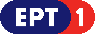 	Πρόγραμμα ΕΡΤ2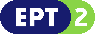 	Πρόγραμμα ΕΡΤ3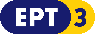 Πρόγραμμα ΕΡΤ Sports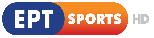 